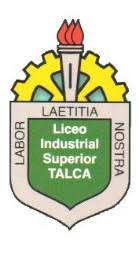 CONSTRUCCIONES METALICAS.GUIA DE TRABAJO N°3 “PREVENCION DE RIESGOS” TERCEROS MEDIOS SEGURIDAD EN SOLDADURA AL ARCO INSTRUCCIÓN: Para realizar esta guia deberá utilizar el Manual de soldadura-indura. PAG 4-9Actividad: Leer el texto indicado anteriormente y realice un relato basado en un trabajo practico (cordón de soldadura) indicando las medidas de seguridad (EPP) elementales y el correcto uso del equipo, para llevar a cabo el ejercicio.En dicho relato tener en consideración los factores externos presentes en el laboratorio de trabajo. (página 8). http://www.indura.cl/Descargar/Manual%20de%20Soldadura%20INDURA?path=%2Fcontent%2Fstorage%2Fcl%2Fbiblioteca%2F00da6ac5e6754e428ecd94f1c78711cb.pdfDUDAS Y RECEPCIÓN DE GUIA DESARROLLADA.MANUEL ALARCON +56986856260 alarconramirez.listal@gmail.comIGNACIO TORRES +56956109639 itorres2031@gmail.comMILTON CONTRERAS +56978574466 miltoncontrerases@gmail.comNAHUM UNDA +56999106680 n.abatemol@gmail.com 